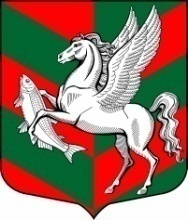 Администрация муниципального образованияСуховское сельское поселениеКировского муниципального района Ленинградской области		 П О С Т А Н О В Л Е Н И Е                                      От 12 ноября 2014 г. № 167	О подготовке документации по планировке                           территории применительно к части территории                                         МО Суховское сельское поселениеВ целях обеспечения устойчивого развития территорий, выделения элементов планировочной структуры (кварталов, микрорайонов, иных элементов), установления границ земельных участков, на которых расположены объекты капитального строительства, границ земельных участков, предназначенных для строительства и размещения линейных объектов, на основании генерального плана и правил землепользовании и застройки муниципального образования Суховское сельское поселение Кировского муниципального района Ленинградской области, с учетом предложений заинтересованных лиц, ПОСТАНОВЛЯЮ:1. Приступить к подготовке проекта планировки территории и проекта межевания территории (далее – документация по планировке территории), части территории муниципального образования Суховское сельское поселение Кировского муниципального района Ленинградской области ориентировочной площадью 6,31 га в границах согласно Приложению №1 (далее – территория проектирования), за счет заинтересованных лиц.2. Документацию по планировке территории подготовить в срок до 30.11.2014 г.3. Поручить специалисту администрации Юдиной Т.М.:опубликовать сообщение о принятии решения о подготовке документации по планировке территории в порядке, установленном для официального опубликования муниципальных правовых актов и иной официальной информации, разместить данное сообщение на официальном сайте поселения в сети «Интернет»;обеспечить подбор и передачу Разработчику документации по планировке территориинеобходимых исходных данных, в объеме сведений, имеющихся в администрации поселения;осуществлять сбор и анализ предложений заинтересованных лиц о порядке, сроках подготовки и содержании документации по планировке территории в период с 17.11.2014 г. по 29.11.2014 г.;осуществить проверку подготовленной документации по планировке территории на соответствие требованиям части 4 ст. 46 Градостроительного кодекса Российской Федерации.4. Прием предложений физических и юридических лиц о порядке, сроках подготовки и содержании документации по планировке территории осуществляется по адресу: Ленинградская область, Кировский район, деревня Сухое, д. 32.5. Контроль за выполнением настоящего постановления оставляю за собой.Приложение:1. Схема границ части территории муниципального образования Суховское сельское поселение Кировского муниципального района Ленинградской области, применительно к которой осуществляется подготовка документации по планировке территорииГлаваадминистрации                                                                       О.В. Бармина.Разослано: дело-2, Филиал ФГБУ «ФКП Росреестра» по Ленинградской области, заявителю-2. 